IO pins microcontrollersAVR / ARduino – ATMEGA32U4 (ARduino Leonardo – Brainbox AVR)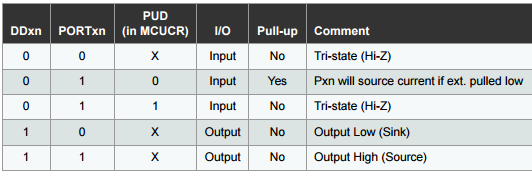 DDR registers bepalen input of output (0 = input, 1 is output)PORT registers bepalen de toestand van een output pin, PIN registers  geven de toestand weer van een input pin 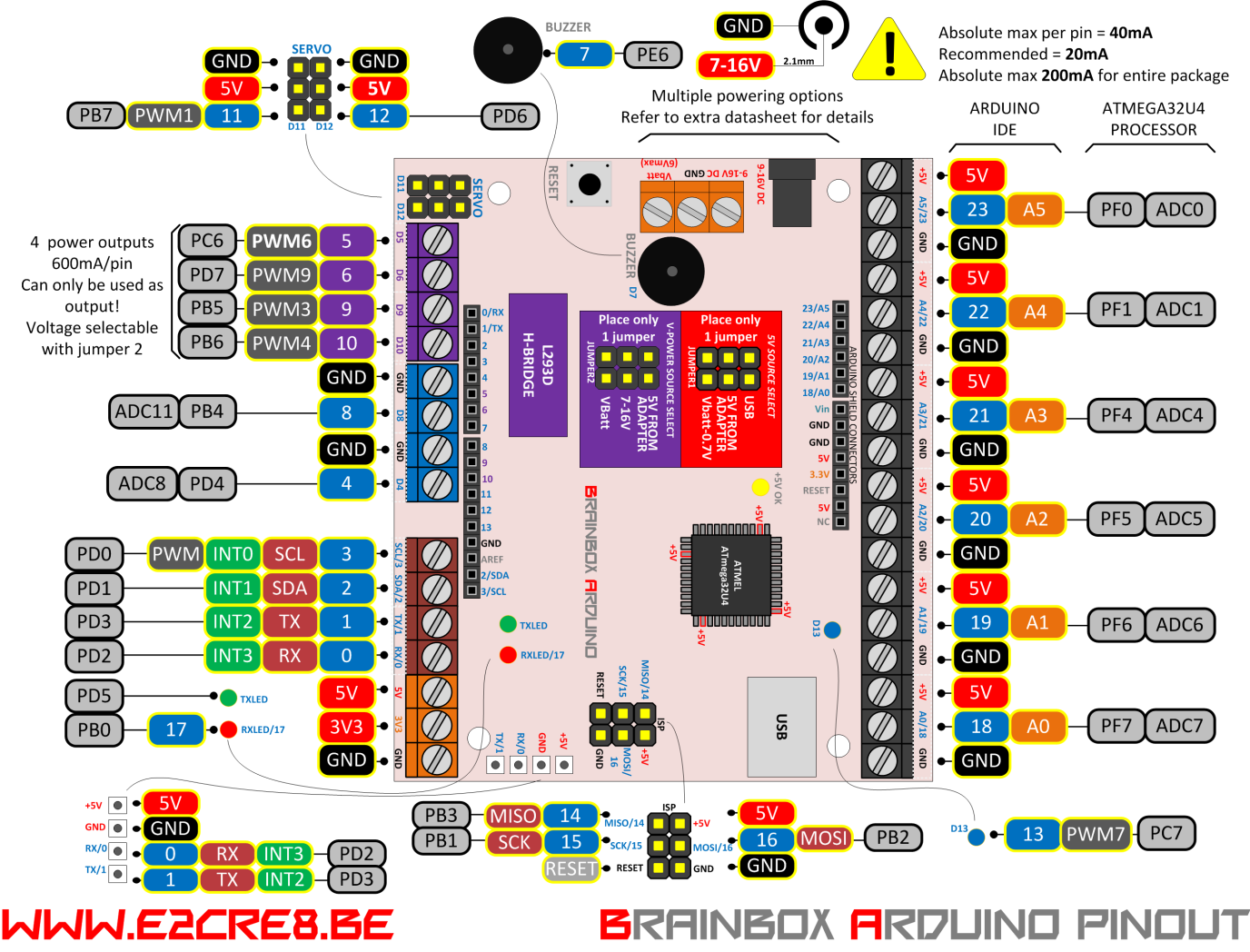 ARDUINO BRAINBOX AVR/ARDUINO DEMO PROGRAMSBBA: O-20/*www.E2CRE8.be - Brainbox Arduino  - by Bart Huyskens04/2016 - ATMEL STUDIO 7This program demonstrates how ARDUINO IDE can be used to program the Brainbox Arduino - based on the ARduino LeonardoFor this program I have used real embedded C code - combined with Arduino library instructions to demonstrate that they can be used together.This program blinks led 13 (blue led at pin C7) and led 17 (red led at RXled pin B0)The pinout diagram of the BBA (www.E2CRE8.be) visualizes the relation between the ARduino pin names and the real pin namesThis program can be used as inspiration to control any output pin of the Brainbox ArduinoThese programs are used in school environments and the C code is kept low level for that reason*/void setup() {  // put your setup code here, to run once:  DDRB = 0b00000001; // RB0 (pin17) = output pin - using real embedded C code  pinMode(13, OUTPUT); // pin 13 (pinC7) = output pin - using ARduino library instruction & pin name}void loop() {  // put your main code here, to run repeatedly:      PORTB = 0b00000000;      // turn led at pin B0 off      digitalWrite(13, HIGH);   // turn the LED 13 on (HIGH is the voltage level)      _delay_ms(250);       //wait for 250msec      PORTB = 0b00000001;     // turn led at pin B0 on      digitalWrite(13, LOW);    // turn the LED 13 on (HIGH is the voltage level)      _delay_ms(250);       //wait for 250msec}BBA: O-BUZZER/*www.E2CRE8.be - Brainbox Arduino  - by Bart Huyskens04/2016 - ARDUINO IDE CThis program demonstrates how Arduino IDE can be used to program the Brainbox Arduino - based on the Arduino LeonardoThis program makes minimal use of the Arduino libraries. This brings you closer to real embedded programming.The Pinout diagram of the BBA (www.e2cre8.be) visualizes the relation between the Arduino pin names and the real pin namesTHis program generates a siren sound at pin E6 (pin 7) - this pin is connected to a buzzer on the BBAThese programs are used in school environments and the C code is kept low level for that reason */void setup() {  // put your setup code here, to run once:DDRE = 0b01000000; // pin E6  (ARduino pin 7) connected to buzzer = output pin}void loop() {  // put your main code here, to run repeatedly:    for (int x = 250; x>0; x=x-1) // repeat the next 4 instructions 250 times (250 x 2msec = 0.5sec)      {      PORTE = 0b01000000;     // make pin E6 high      _delay_ms(1);       //wait      PORTE = 0b00000000;     // make pin E6 low      _delay_ms(1);       //wait      }    for (int x = 500; x>0; x=x-1) // repeat the next 4 instructions 500 times (2500 x 1msec = 0.5sec)      {        PORTE = 0b01000000;     // make pin E6 high        _delay_us(500);       //wait        PORTE = 0b00000000;     // make pin E6 low        _delay_us(500);       //wait      }}BBA: I-DIG/*www.E2CRE8.be - Brainbox Arduino  - by Bart Huyskens04/2016 - ARDUINO IDE CThis program demonstrates how Arduino IDE can be used to program the Brainbox Arduino - based on the Arduino LeonardoThis program makes minimal use of the Arduino libraries. This brings you closer to real embedded programming.The Pinout diagram of the BBA (www.e2cre8.be) visualizes the relation between the Arduino pin names and the real pin namesThis program 'reads' the level of the input pin F0 (Arduino pin 23). When this pin is high, the siren will sound with a 500Hz signal - when it is low - the siren will sound with a 1KHz signalThe siren is a buzzer that is connected to pin E6These programs are used in school environments and the C code is kept low level for that reason */#define LEDS      DDRFvoid setup() {  // put your setup code here, to run once:  LEDS = 0b00000000; // pin F0 (ARduino pin 23) is digital input (all pins of portF are digital inputs...)  DDRE = 0b01000000; // pin E6  (ARduino pin 7) connected to buzzer = output pin}void loop() {  // put your main code here, to run repeatedly:    if (PINF & 0b00000001) // when the input of F0 is high (we used a mask to only look at pin 0 of port F)      {      PORTE = 0b01000000;     // make pin E6 high      _delay_ms(1);       //wait      PORTE = 0b00000000;     // make pin E6 low      _delay_ms(1);       //wait      }    else // when the input of F0 is low      {        PORTE = 0b01000000;     // make pin E6 high        _delay_us(500);       //wait        PORTE = 0b00000000;     // make pin E6 low        _delay_us(500);       //wait      }}AD conversieATMEGA32U4 (Brainbox AVR / Arduino)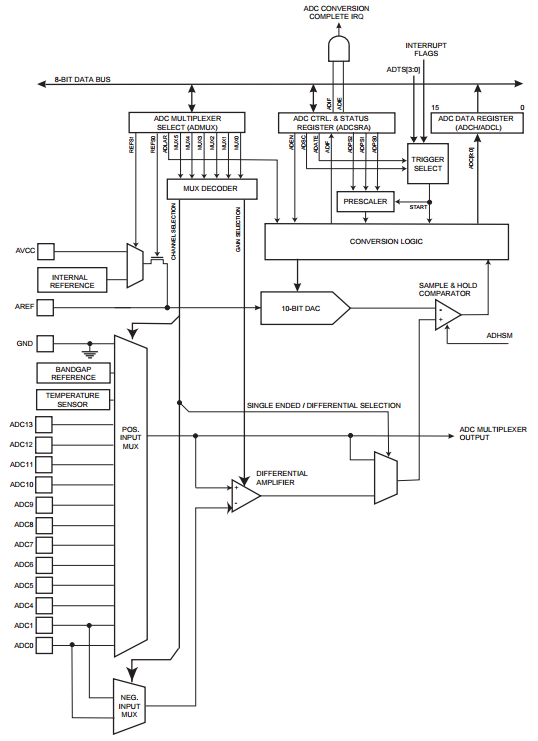 BBA: IAN/*www.E2CRE8.be - Brainbox Arduino  - by Bart Huyskens04/2016 - ARDUINO IDE CThis program  demonstrates how the Analog inputs channels can be programmed in "C"Use the datasheet of the ATMEGA32U4 from page 298 for more infoWe have written 2 functionsREAD_ADC_BYTE_CHANNEL: converts the Analog input into a 8 bit digital value - tested for channel 0-7READ_ADC_INT_CHANNEL: converts the Analog input into a 10 bit digital value - tested for channel 0-7Connect a potmeter to ADC7 (AN0 ARduino)to demonstrate the result of the AD conversion is used to change the frequency at the buzzer - connected to E6 on the BBA*/char ADRESULT = 0;void setup() {  // put your setup code here, to run once:  unsigned int READ_ADC_INT_CHANNEL( unsigned char channel ); // function prototype - see below  unsigned char READ_ADC_BYTE_CHANNEL( unsigned char channel ); // function prototype - see below  DDRF = 0b00000000; // pin F0 (ARduino pin 23) is digital input (all pins of portF are digital inputs...)  DDRE = 0b01000000; // pin E6  (ARduino pin 7) connected to buzzer = output pin}void loop() {  // put your main code here, to run repeatedly:        ADRESULT = READ_ADC_BYTE_CHANNEL(7); // convert the analog signal of channel 7 (ARduino A0) into a 8 bit digital signal and store it into "ADRESULT"        PORTE = 0b01000000;     // make pin E6 high        for (char x = ADRESULT; x>0; x--) // make pin E6 high for as many usec as ADRESULT        {        _delay_us(1);         }              //wait        PORTE = 0b00000000;     // make pin E6 low        for (char x = ADRESULT; x>0; x--) // // make pin E6 hlow for as many usec as ADRESULT        {        _delay_us(1);        }}/*************************************************************************ADC FUNCTIONS - ADC FUNCTIONS - ADC FUNCTIONS - ADC FUNCTIONS**************************************************************************/// returns a 10 bit result from an AD conversion from a certain ADC channel//Channels 0-7// A 10 bit result needs to be loaded in an integer variableunsigned int READ_ADC_INT_CHANNEL( unsigned char channel ){  DDRF &= ~(1<<channel); // config selected channel as input  // Right adjust + choice of channel  ADMUX = 0b01000000 +  channel;  // Activate ADC - Stop conversion - prescaler 128 (for ADC 50K<..<200k) (16Mhz / 128 = 125000)  ADCSRA = 0b10000111;  // start conversion and wait for completion  ADCSRA |= (1<<ADSC);  while (ADCSRA & (1<<ADSC));  // return A/D conversion result  unsigned char ADCLBuff = ADCL; // first read ADCL!!  return ( ((unsigned int) ADCH ) << 8 ) + ADCLBuff;}// returns a 8 bit result from an AD conversion from a certain ADC channel//Channels 0-7// A 8 bit result needs to be loaded in a BYTE variableunsigned char READ_ADC_BYTE_CHANNEL( unsigned char channel ){  DDRF &= ~(1<<channel); // config selected channel as input  // Left adjust + choice of channel  ADMUX = 0b01100000 +  channel ;  // Activate ADC - Stop conversion - prescaler 128 (for ADC 50K<..<200k) (16Mhz / 128 = 125000)  ADCSRA = 0b10000111;  // start conversion and wait for completion  ADCSRA |=(1<<ADSC);  while (ADCSRA & (1<<ADSC));  // return A/D conversion result  return ADCH;}BBA: PWM/*www.E2CRE8.be - Brainbox Arduino  - by Bart Huyskens04/2016 - ARDUINO IDE CThis program demonstrates how Arduino IDE can be used to program the Brainbox Arduino - based on the Arduino LeonardoThis program makes minimal use of the Arduino libraries. This brings you closer to real embedded programming.The Pinout diagram of the BBA (www.e2cre8.be) visualizes the relation between the Arduino pin names and the real pin namesThis program generates PWM signals at 6 different output pins - it is necessary to look at the datasheet for further explanation  // OC1A = PWM at B5  // OC1B = PWM at B6  // OC1C = PWM at B7  // OC3A = PWM at C6  // OC4A = PWM at C7 - BLUE LED  // OC4D = PWM at D7The PWM frequency is +/- 60Hz, but this can be changed by altering the prescaler bits (see datasheet)  The PWM duty cycle (0-255) is set by the position of a potmeter connected to  to ADC7 (AN0 ARduino)*/char ADRESULT = 0;void setup() {  // put your setup code here, to run once:unsigned char READ_ADC_BYTE_CHANNEL( unsigned char channel ); // function prototype  DDRC = 0b11000000; // pinC7 & C6 output  DDRB = 0b11100000; // pinB7, B6, B5 output  DDRD = 0b10000000; // pinC7 = blue led = output  //Timer 1 PWM configuration - datasheet page 130  // Set for Fast PWM _ 8 BIT - CLK/1024  // OC1A = PWM at B5  // OC1B = PWM at B6  // OC1C = PWM at B7  TCCR1A = 0b10101001;    //    COM1A1  COM1A0  COM1B1  COM1B0  COM1C1  COM1C0  WGM11 WGM10  TCCR1B = 0b00001101;      //  ICNC1 ICES1      WGM13 WGM12 CS12  CS11  CS10  //Timer 3 PWM configuration - datasheet page 130  // Set for Fast PWM _ 8 BIT - CLK/1024  // OC3A = PWM at C6  TCCR3A = 0b10000001;    //    COM1A1  COM1A0  COM1B1  COM1B0  COM1C1  COM1C0  WGM11 WGM10  TCCR3B = 0b00001101;      //  ICNC1 ICES1      WGM13 WGM12 CS12  CS11  CS10  // Timer 4 PWM configuration - datasheet page 160  // Set for Fast PWM - CLK/1024  // OC4A = PWM at pin C7 - BLUE LED  // OC4B = PWM at pin B6 - not used - double with OC1B  // OC4D = PWM at pin D7  TCCR4A = 0b10100011; // COM4A1  COM4A0  COM4B1  COM4B0  FOC4A FOC4B PWM4A PWM4B   TCCR4B = 0b00001011; // PWM4X PSR4  DTPS41  DTPS40  CS43  CS42  CS41  CS40  TCCR4C = 0b10101001; // COM4A1S COM4A0S COM4B1S COMAB0S COM4D1  COM4D0  FOC4D PWM4D  (! be aware that 7:4 are shadow registers of TCCR4A and need to be programmed the same)  TCCR4D = 0b00000000; // FPIE4 FPEN4 FPNC4 FPES4 FPAC4 FPF4  WGM41 WGM40  (WGM = 00 = fast PWM)}void loop() {  // put your main code here, to run repeatedly:    ADRESULT = READ_ADC_BYTE_CHANNEL(7); // convert the analog signal of channel 7 (ARduino A0) into a 8 bit digital signal and store it into "ADRESULT"    OCR1AL = ADRESULT;  //PWM value at pin B5 (OC1A)    OCR1BL = ADRESULT;  //PWM value at pin B6 (OC1B)    OCR1CL = ADRESULT;  //PWM value at pin B7 (OC1C)    OCR3AL = ADRESULT;  //PWM value at pin C6 (OC3A)    OCR4A = ADRESULT; //PWM value at pin C7 (OC4A) - BLUE LED    OCR4D = ADRESULT;   //PWM value at pin D7 (OC4D)}// AD FUNCTION// returns a 8 bit result from an AD conversion from a certain ADC channel//Channels 0-17// A 8 bit result needs to be loaded in a BYTE variableunsigned char READ_ADC_BYTE_CHANNEL( unsigned char channel ){  DDRF &= ~(1<<channel); // config selected channel as input  // Left adjust + choice of channel  ADMUX = 0b01100000 +  channel ;  // Activate ADC - Stop conversion - prescaler 128 (for ADC 50K<..<200k) (16Mhz / 128 = 125000)  ADCSRA = 0b10000111;  // start conversion and wait for completion  ADCSRA |=(1<<ADSC);  while (ADCSRA & (1<<ADSC));  // return A/D conversion result  return ADCH;}Arduino Interrupt vector benamingen1  Reset  2  External Interrupt Request 0  (pin D2)          (INT0_vect) 3  External Interrupt Request 1  (pin D3)          (INT1_vect) 4  Pin Change Interrupt Request 0 (pins D8 to D13) (PCINT0_vect) 5  Pin Change Interrupt Request 1 (pins A0 to A5)  (PCINT1_vect) 6  Pin Change Interrupt Request 2 (pins D0 to D7)  (PCINT2_vect) 7  Watchdog Time-out Interrupt                     (WDT_vect) 8  Timer/Counter2 Compare Match A                  (TIMER2_COMPA_vect) 9  Timer/Counter2 Compare Match B                  (TIMER2_COMPB_vect)10  Timer/Counter2 Overflow                         (TIMER2_OVF_vect)11  Timer/Counter1 Capture Event                    (TIMER1_CAPT_vect)12  Timer/Counter1 Compare Match A                  (TIMER1_COMPA_vect)13  Timer/Counter1 Compare Match B                  (TIMER1_COMPB_vect)14  Timer/Counter1 Overflow                         (TIMER1_OVF_vect)15  Timer/Counter0 Compare Match A                  (TIMER0_COMPA_vect)16  Timer/Counter0 Compare Match B                  (TIMER0_COMPB_vect)17  Timer/Counter0 Overflow                         (TIMER0_OVF_vect)18  SPI Serial Transfer Complete                    (SPI_STC_vect)19  USART Rx Complete                               (USART_RX_vect)20  USART, Data Register Empty                      (USART_UDRE_vect)21  USART, Tx Complete                              (USART_TX_vect)22  ADC Conversion Complete                         (ADC_vect)23  EEPROM Ready                                    (EE_READY_vect)24  Analog Comparator                               (ANALOG_COMP_vect)25  2-wire Serial Interface  (I2C)                  (TWI_vect)26  Store Program Memory Ready                      (SPM_READY_vect)BBA External interrupt INT0/*www.E2CRE8.be - Brainbox Arduino  - by Bart Huyskens11/01/2017Demo of external interrupt at INT0 pin PD0 (pin 3 on ARduino)*/// deze includes en defines zijn niet nodig in IDE# include <avr/io.h># include <avr/interrupt.h># define F_CPU 16000000         // Xtal op 16MHzvolatile byte state = LOW;void setup(){  DDRC = DDRC | 0b10000000; //pin RC7 (Pin13) output  EICRA = (1 << ISC00 ) | (1 << ISC01 );    // 1 1 The rising edge of INT0 generates an interrupt request  EIMSK = (1 << INT0);                      // External interrupt request mask enable  sei();                                    //Enable global interrupts}void loop(){  PORTC = (state << 7); // state determines the state of the led at RC7 - pin 13}ISR (INT0_vect)      // interrupt routine that executes every time a rising edge occurs on INT0 pin{    state = !state;       // inverse the variable "state"}TIMER0 interrupt!! Deze code zou moeten werken, maar werkt niet omdat Arduino IDE Timer0 gebruikt voor de delay functies. TIMER1 is een 16 bit tellerTIMER 4 is een 10 bit asynchrone teller/*www.E2CRE8.be - Brainbox Arduino  - by Bart Huyskens11/01/2017Demo of timer int every 1sec - using TMR0 - no prescalerincrementing TMR0 at 16Mhz and generating 62500 overflow interrupts/sec:  16000000/256 = 62500/sec*/// deze includes en defines zijn niet nodig in IDE# include <avr/io.h># include <avr/interrupt.h># define F_CPU 16000000         // Xtal op 16MHzvolatile byte state = LOW;volatile unsigned long int secteller = 0;void setup(){  DDRC = DDRC | 0b10000000; //pin RC7 (Pin13) output  TCNT0 = 0x00; // clear TMR0  TCCR0B |= (1 << CS00 );    // 001 - no prescaling - TMRO runs at 16Mhz  TIMSK0 |= (1 << TOIE0);                              // enable Timer0 interrupt at TMR0 overflow  sei();                                          //Enable global interrupts}void loop(){  PORTC = (state << 7); // state determines the state of the led at RC7 - pin 13}ISR(TIMER0_OVF_vect)      // interrupt routine that executes every time TMR0 overflows 255 >> 0{    if (secteller >= 6250) // this is true - every second        {                   // after 62500 ints - 1 sec is passed        state = !state;    // flip pinC7        secteller = 0;                 // reset secteller        }    else        {        secteller ++;       // increment secteller        }}